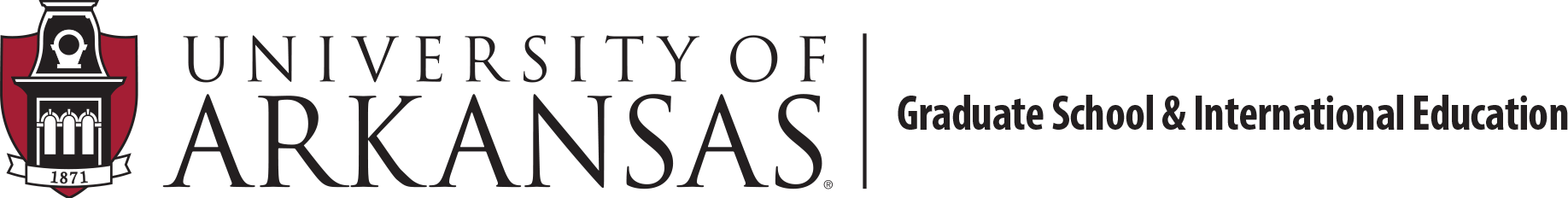 Out-of-Career RegistrationThis form does NOT override closed classes, time conflicts, instructor’s permission, or requisites.PLEASE NOTE: Registration MUST be processed before the last day to add the class. Incomplete Forms will be returned.Graduate Courses for Undergraduate StudentsReturn completed form to the Graduate School, OZAR 213 or gradreg@uark.edu.Undergraduate Student who wishes to enroll in graduate course/courses for undergraduate credit.Please complete the following for each course(s).*Course Title    	*Instructor’s Name:   	*Instructor’s Signature:   	*Course Title    	*Instructor’s Name:   	*Instructor’s Signature:   	*Advisor: (REQUIRED)*Name:    	*Advisor’s Signature:     	*Course Title    	*Instructor’s Name:   	*Instructor’s Signature:   	Courses To Be Added** Use separate form for each different term	Revised: 10/2020Term**Example Sp 2017UA Connect Class # (1005)Subject & Catalog #(Math 5001)Section(001)hours# of variable hrsLocation for online classes(What state will student be in while taking course)